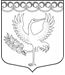 ФОРНОСОВСКОЕ  ГОРОДСКОЕ  ПОСЕЛЕНИЕТОСНЕНСКОГО  РАЙОНА  ЛЕНИНГРАДСКОЙ  ОБЛАСТИАДМИНИСТРАЦИЯПОСТАНОВЛЕНИЕ_30.05.2018_№_90_          В связи с поступившими обращениями ИП Березиной О.А., Палкуш В.Н., Лоншакова И.А., Громова Н.М.  о включении нестационарного торгового объекта в схему размещения нестационарных торговых объектов территории  Форносовского городского поселения Тосненского района Ленинградской области, в соответствии с Федеральным законом РФ 28 декабря 2009 года № 381–ФЗ «Об основах государственного регулирования торговой деятельности  в Российской Федерации», Федеральным законом РФ от 06.10.2003г. № 131-ФЗ «Об общих принципах организации местного самоуправления в Российской Федерации», постановлением Правительства Российской Федерации от 29 сентября 2010 года № 272 «Об утверждении правил включения нестационарных торговых объектов, расположенных на земельных участках, в зданиях, строениях и сооружениях, находящихся в государственной и муниципальной собственности, в схему размещения нестационарных торговых объектов», приказом комитета по развитию малого, среднего бизнеса и потребительского рынка Ленинградской области от 18.08.2016 № 22 «О порядке разработки и утверждения схем размещения нестационарных торговых объектов на территории муниципальных образований Ленинградской области», Положением о порядке предоставления права на размещение нестационарных торговых объектов на территории Форносовского городского поселения Тосненского района Ленинградской областиПОСТАНОВЛЯЮ:1.  Внести изменения в схему размещения нестационарных торговых объектов на территории  Форносовского городского поселения Тосненского района Ленинградской области, утвержденную постановлением администрации Форносовского городского поселения Тосненского района Ленинградской области от 28.11.2016  №166 «Об утверждении схемы размещения нестационарных торговых объектов на территории  Форносовского городского поселения Тосненского района Ленинградской области», а именно:- включить НТО ИП Березиной О.А. в схему размещения нестационарных торговых объектов, предоставить проектное место № 3, определить время и режим работы: с 9.00 до 17.00, по субботам и воскресеньям,- включить НТО ИП Палкуш В.Н. в схему размещения нестационарных торговых объектов, предоставить проектное место № 19, определить время и режим работы: с 9.00 до 21.00, ежедневно,- включить НТО ИП Лоншакова И.А. в схему размещения нестационарных торговых объектов, предоставить проектное место № 15, определить время и режим работы: с 9.00 до 21.00, ежедневно.- включить НТО ИП Громова Н.М. в схему размещения нестационарных торговых объектов, предоставить проектное место № 8, определить время и режим работы: с 10.00 до 20.00, ежедневно.    В схему размещения нестационарных торговых объектов на территории  Форносовского городского поселения Тосненского района Ленинградской области (текстовая часть (приложение №1) внести соответствующие изменения.2. Опубликовать  данное постановление на официальном сайте администрации Форносовского городского поселения  в информационно-телекоммуникационной сети «Интернет» и на сайте Ленинградского областного информационного агентства «Леноблинформ».3.  Копию данного постановления и схему размещения нестационарных торговых объектов на территории Форносовского городского поселения Тосненского района Ленинградской области (текстовая часть (приложение №1)  в новой редакции направить в комитет по развитию малого, среднего бизнеса и потребительского рынка Ленинградской области (далее – Комитет) в течение семи рабочих дней со дня утверждения для размещения на официальном сайте Комитета в информационной-телекоммуникационной сети «Интернет». 4.      Контроль за исполнением настоящего постановления оставляю за собой.Глава администрации							               А.И.СемёновИсп.: Петров Е.Е.          63336О внесении изменений в схему размещения нестационарных торговых объектов на территории  Форносовского городского поселения Тосненского района Ленинградской области.